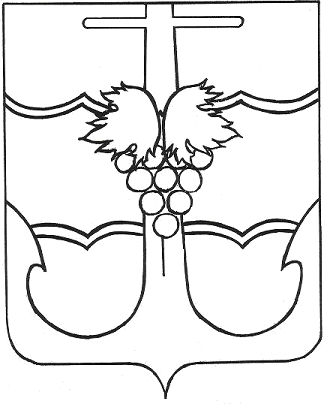 СОВЕТ МУНИЦИПАЛЬНОГО ОБРАЗОВАНИЯТЕМРЮКСКИЙ РАЙОНРЕШЕНИЕ № 137XIV сессия                                                                                            VI  созыва24 июня 2016 года    	      			      	      		      	  г. ТемрюкОб утверждении Положения о порядке назначения и проведения собраний, конференций (собраний делегатов) граждан в муниципальном образовании Темрюкский районВ соответствии со статьями 29, 30 Федерального закона от 6 октября 2003 года №131-ФЗ «Об общих принципах организации местного самоуправления в Российской Федерации», статьями 22, 23 Закона Краснодарского края от 7 июня 2004 года №717-КЗ «О местном самоуправлении в Краснодарском крае», статьей 18 Устава муниципального образования Темрюкский район, Совет  муниципального  образования  Темрюкский район  р е ш и л:	1.Утвердить Положение о порядке назначения и проведения собраний, конференций (собраний делегатов) граждан в муниципальном образовании Темрюкский район (приложение).	2. Решение ХХV сессии Совета муниципального образования Темрюкский район IV созыва от 26 мая 2006 года №382 «Об утверждении Положения «О порядке назначения и проведения конференции граждан (собрания делегатов) в муниципальном образовании Темрюкский район» признать утратившим силу.3. Официально опубликовать настоящее решение в официальном периодическом печатном издании органов местного самоуправления муниципального образования Темрюкский район «Вестник органов местного самоуправления муниципального образования Темрюкский район».4. Разместить   настоящее решение на официальном сайте администрации муниципального образования Темрюкский район в информационно-телекоммуникационной сети «Интернет».5.Контроль за исполнением настоящего решения возложить на заместителя главы муниципального образования Темрюкский район А.Е.Зимина и постоянную комиссию Совета муниципального образования Темрюкский район по вопросам местного самоуправления, охране прав и свобод граждан (Ткалич).6. Решение «Об утверждении Положения о порядке назначения и проведения собраний, конференций (собраний делегатов) граждан в муниципальном образовании Темрюкский район» вступает в силу после его официального опубликования.Приложениек решению XIV сессии Совета муниципального образования Темрюкский район VI созыва 
от 24 июня 2016  № 137Положение о порядке назначения и проведения собраний, конференций (собраний делегатов) граждан в муниципальном образовании Темрюкский район1. Общие положения1.1. Настоящее Положение в соответствии с Конституцией Российской Федерации, Федеральным законом от 06.10.2003 №131-ФЗ «Об общих принципах организации местного самоуправления в Российской Федерации», Уставом муниципального образования Темрюкский район устанавливает порядок назначения и проведения собраний, конференций (собраний делегатов) граждан (далее – собраний, конференций граждан) в муниципальном образовании Темрюкский район с целью осуществления местного самоуправления.1.2. Собрания, конференции граждан - одна из форм участия населения в осуществлении местного самоуправления в муниципальном образовании Темрюкский район.1.3. Собрания, конференции граждан могут проводиться на всей территории муниципального образования Темрюкский район или на определенной его части. 1.4. Данное Положение не распространяется на собрания и конференции граждан, проводимые в общественных объединениях, трудовых коллективах, жилищных товариществах и кооперативах, других организациях, на собрания, проводимые в качестве мирных массовых акций населения, а также на собрания и конференции, порядок проведения которых регулируется иным специальным законодательством.2. Понятие собрания, конференции граждан и правовая основа их проведения 2.1. В настоящем Положении используется следующие основные понятия:собрание граждан - совместное заседание (присутствие) граждан по месту жительства, обладающее полномочиями, предусмотренными настоящим Положением, проводимое  для обсуждения вопросов местного значения, информирования населения о деятельности органов местного самоуправления и должностных лиц местного самоуправления муниципального образования Темрюкский район. Полномочия собрания граждан могут осуществляться конференцией граждан;конференция граждан – совместное заседание делегатов, избранных в установленном настоящем Положением порядке гражданами по месту жительства, для осуществления полномочий собраний граждан в случаях, установленных Уставом муниципального образования Темрюкский район.2.2. Собрание граждан проводится, если численность жителей соответствующей территории составляет менее 100 человек и имеется приспособленное помещение для проведения собрания.2.3. Конференция граждан проводится, если численность жителей соответствующей территории составляет более 100 человек либо, когда провести собрание не представляется возможным.2.4. В собрании, конференции граждан по месту жительства имеют право участвовать граждане, достигшие 18-летнего возраста, постоянно или преимущественно проживающие на данной территории, либо имеющие на ней недвижимое имущество, принадлежащее им на праве собственности.2.5. Граждане Российской Федерации, не проживающие на данной территории и не имеющие на ней недвижимое имущество на праве собственности, могут участвовать в работе собрания, конференции с правом совещательного голоса.2.6. Граждане участвуют в собраниях, конференциях добровольно и свободно. Никто не вправе оказывать принудительное воздействие на граждан с целью участия или неучастия в собрании, конференции, а также на их свободное волеизъявление.Каждый гражданин участвует в собраниях, конференциях лично и обладает одним голосом.2.7. Граждане равноправны в осуществлении права на участие в собраниях, конференциях.Право граждан на участие в собраниях, конференциях не может быть ограничено в зависимости от происхождения, социального положения, расовой и национальной принадлежности, пола, языка, отношения к религии, принадлежности к общественным объединениям, политических и иных взглядов, времени проживания в данной местности и других подобных обстоятельств.3. Порядок назначения собрания, конференции граждан3.1. Собрания, конференции граждан проводятся по инициативе населения, Совета муниципального образования Темрюкский район (далее - Совет), главы муниципального образования Темрюкский район (далее - глава).3.2 .Собрания, конференции граждан, проводимые по инициативе Совета и главы назначаются  соответственно Советом или главой, проводимые по инициативе населения назначаются Советом.3.3. Собрания, конференции граждан, проводимые по инициативе населения, назначаются Советом на основании требования не менее 10 процентов  жителей муниципального образования Темрюкский район, обладающих избирательным правом, выраженного путем сбора подписей среди жителей муниципального образования Темрюкский район инициативной группой граждан.  Численность инициативной группы должна быть не менее 5 человек. 3.4. Инициатива граждан о проведении собрания, конференции должна быть оформлена в виде письменного заявления инициативной группы в Совет. В заявлении указываются вопросы, выносимые на рассмотрение собрания, конференции с обоснованием необходимости их обсуждения; ориентировочные сроки проведения; территория, на которой собрание, конференция должны проводиться; фамилия, имя, отчество, паспортные данные, адрес места жительства членов инициативной группы; контактные телефоны уполномоченного представителя инициативной группы.К заявлению прилагаются подписные листы, где указываются фамилия, имя, отчество, дата рождения, серия и номер паспорта или заменяющего его документа, адрес места жительства, подпись и дата ее внесения. Каждый подписной лист должен содержать цель сбора подписей и вопросы, выносимые на рассмотрение. Подписной лист заверяется лицом, осуществляющим сбор подписей, с указанием его фамилии, имени, отчества, серии и номера паспорта, адреса места жительства и даты подписания; фамилии, имени, отчества, серии и номера паспорта, адреса места жительства уполномоченного представителя инициативной группы по проведению собрания, конференции граждан и даты подписания (приложение № 1).3.5. Совет на очередной сессии  рассматривает инициативу о проведении собрания, конференции и принимает одно из следующих решений: о назначении собрания, конференции граждан либо об отказе в назначении  собрания, конференции граждан.Совет может принять решение  об отказе в назначении собрания, конференции, если при проведении организационного заседания либо подаче заявления в Совет инициативной группой допущены нарушения законодательства Российской Федерации, Краснодарского края, Устава муниципального образования Темрюкский район, настоящего Положения.Инициаторы созыва собрания, конференции письменно уведомляются Советом о принятом решении в десятидневный срок со дня его принятия.3.7. Решение об отказе в назначении собрания, конференции  должно быть мотивированным. Данное решение может быть обжаловано заинтересованными лицами в судебном порядке.Совет не может принимать решение о  назначении конференции, если инициатором заявлено требование о назначении собрания, и наоборот.  3.8. В решении Совета о назначении собрания, конференции граждан по инициативе населения указываются предлагаемые для обсуждения вопросы; дата, время и место проведения собрания, конференции, определяемые с учетом пожеланий инициаторов; территория, на которой будут проводиться собрание, конференция, в случае, если они проводятся на части муниципального образования Темрюкский район; предполагаемое число участников (делегатов). Датой проведения собрания, конференции не может быть дата  ранее  чем через пятнадцать дней и не позднее чем через сорок пять дней со дня принятия решения о созыве собрания, конференции.Решением Совета также формируется комиссия по подготовке и проведению собрания, конференции. Комиссия по подготовке и проведению собрания, конференции формируется из числа членов инициативной группы граждан, депутатов Совета, представителей администрации муниципального образования Темрюкский район. В состав комиссии могут быть включены представители предприятий и учреждений, расположенных на территории Темрюкского района, а также общественных объединений осуществляющих свою деятельность на территории Темрюкского района.3.9. Собрания, конференции граждан, проводимые по инициативе Совета или главы, назначаются соответствующим правовым актом Совета или главы с соблюдением установленных настоящим Положением требований к территории их проведения, численности проживающего на ней населения.Решение Совета, постановление администрации о назначении собрания, конференции с указанием даты, времени и места проведения собрания, конференции не позднее чем за 15 дней до дня их проведения публикуется в официальном периодическом печатном издании органов местного самоуправления муниципального образования Темрюкский район «Вестник органов местного самоуправления муниципального образования Темрюкский район» и размещается на официальном сайте администрации муниципального образования Темрюкский район в информационно-телекоммуникационной сети «Интернет».Порядок проведения собрания, конференции, назначенных по инициативе Совета, главы, определяется по правилам, установленным настоящим Положением применительно соответственно собранию, конференции.Подготовку и проведение собрания, конференции, назначенных по инициативе Совета, главы, производит по их поручению комиссия из числа работников управления Совета либо администрации муниципального образования Темрюкский район, осуществляющая в этих целях полномочия инициативной группы граждан, установленных настоящим Положением. 4. Оповещение населения о проведении собрания,конференции граждан4.1. Оповещение населения о проведении собрания, конференции граждан осуществляет комиссия по подготовке и проведению собрания, конференции граждан через средства массовой информации, доски объявлений, информационные стенды, письма, информационно-телекоммуникационную сеть «Интернет» и другие доступные средства.4.2. Оповещение осуществляется заблаговременно, не позднее чем за 10 дней до дня проведения собрания и не позднее чем за 15 дней до дня проведения конференции.4.3. В извещении о созыве собрания указывается дата, время, место проведения собрания инициатор созыва, предварительная повестка дня, порядок ознакомления с материалами, обсуждение которых предполагается на собрании.В извещении о созыве конференции помимо сведений, приводимых в извещении о созыве собрания, указываются норма представительства делегатов, границы территорий, от которых избираются представители (делегаты), численность граждан, проживающих на этих территориях, количество представителей (делегатов) от каждой территории, место и время проведения собраний на территориях для выборов представителей (делегатов).5. Порядок проведения конференции граждан5.1. Норма представительства делегатов на конференцию устанавливается инициатором ее проведения с учетом численности жителей, имеющих право на участие в конференции. Один делегат может представлять интересы не более 1000 граждан при проведении конференции на всей территории муниципального образования Темрюкский район, и не более 300 граждан при проведении конференции на части его  территории.5.2. Избрание делегатов -  участников конференции осуществляется собраниями граждан по месту жительства от многоэтажного многоквартирного дома, его части или группы домов, одной, нескольких улиц или их частей.5.3. Выборы делегатов могут проходить в форме сбора подписей на подписных листах (приложение № 2). По инициативе жителей, от которых выдвигаются делегаты на конференцию, в соответствии с установленной нормой представительства в подписной лист вносится предлагаемая кандидатура. Жители, поддерживающие данную кандидатуру, расписываются в подписном листе. Если жители выдвигают альтернативную кандидатуру, то подписной лист заполняется на каждую из предлагаемых кандидатур.5.4. Выборы делегатов на конференцию граждан считаются состоявшимися, если в них приняло участие более половины граждан обладающих избирательным правом, проживающих на территории, на которой проводится конференция. Избранным считается кандидат, набравший наибольшее число голосов от числа принявших участие в выборах.5.5. Голосование за делегатов на собраниях может проводиться открыто или тайно. Форма голосования определяется решением собрания.5.6. Документами, которые подтверждают полномочия делегатов, являются протоколы собраний, подписанные его председателем и секретарем. К данным протоколам прикладываются листы регистрации участников собраний (приложение №3), оформленные в соответствии с настоящим Положением. Без листов регистрации протоколы таких собраний недействительны. Указанные протоколы сдаются председателем или секретарем собрания в Совет.6. Полномочия собрания, конференции граждан6.1. Полномочиями собрания, конференции граждан являются:правотворческая инициатива по вопросам местного значения;защита прав и законных интересов жителей соответствующей территории;заслушивание и обсуждение информации органов местного самоуправления муниципального образования Темрюкский район и должностных лиц местного самоуправления;принятие обращений к органам местного самоуправления и должностным лицам местного самоуправления, а также избрание лиц, уполномоченных представлять собрание, конференцию граждан во взаимоотношениях с органами местного самоуправления и должностными лицами местного самоуправления;иные полномочия по вопросам местного значения в соответствии с действующим законодательством.7. Регистрация участников собрания, конференцииграждан, правомочность собрания, конференции7.1. Перед открытием собрания, конференции граждан проводится регистрация его участников с указанием фамилии, имени, отчества, даты рождения, адреса места жительства «под роспись». Регистрацию участников осуществляют члены комиссии по подготовке и проведению собрания, конференции.7.2. Собрание граждан считается правомочным, если в нем принимают участие не менее половины жителей соответствующей территории, достигших 18-летнего возраста.7.3. Конференция граждан считается правомочной, если в ней приняло участие не менее двух третей избранных делегатов, представляющих не менее половины жителей соответствующей территории, достигших 18-летнего возраста.8. Проведение собрания, конференции граждан8.1. Собрание, конференцию граждан открывает уполномоченный Советом член комиссии по подготовке и проведению собрания, конференции.Для проведения собрания, конференции  путем открытого голосования избираются президиум в составе председателя, секретаря, других участников и приглашенных, счетная комиссия.На собрании, конференции утверждаются повестка собрания, конференции граждан, регламент проведения собрания, конференции граждан.9. Протокол собрания, конференции граждан9.1. На собрании, конференции граждан секретарем заседания ведется протокол, в котором указываются: дата, время и место проведения собрания, конференции граждан, общее число граждан, проживающих на соответствующей территории, количество присутствующих, состав рабочих органов, повестка дня, краткое содержание выступлений с указанием фамилии, имени и отчества выступающих, принятые решения и результаты голосования.9.2. Протокол зачитывается председателем собрания, конференции граждан, подписывается председателем и секретарем собрания, конференции. К протоколу прилагается список граждан, принявших участие в собрании, конференции. В случае, если собрание, конференция граждан проводится по инициативе населения, протокол составляется в двух экземплярах. Один экземпляр протокола после его оформления передается инициатору проведения собрания, конференции.9.3 Протокол собрания, конференции граждан направляется в Совет в пятидневный срок со дня проведения собрания, конференции. К протоколу прилагается лист регистрации участников, без которого протокол недействителен.10. Решения собрания, конференции граждан10.1. Решения собрания, конференции граждан принимаются открытым или тайным голосованием простым большинством голосов. Решение собрания, конференции граждан считается принятым, если за него проголосовало более половины граждан, участвующих в собрании, конференции граждан. Голосуют на собрании, конференции только граждане, зарегистрированные в качестве участников.10.2. Решения собрания, конференции граждан носят рекомендательный характер. Решения собрания, конференции граждан, принятые в виде обращения к органам местного самоуправления муниципального образования Темрюкский район или должностным лицам местного самоуправления, подлежат обязательному рассмотрению органами местного самоуправления и должностными лицами местного самоуправления, к компетенции которых отнесено решение содержащихся в обращении вопросов с направлением письменного ответа. Письменный ответ по существу принятого решения в десятидневный срок  направляется уполномоченным представителям инициативной группы.10.3. Итоги собрания, конференции граждан в форме решения собрания, конференции подлежат официальному опубликованию (обнародованию) не позднее чем в 15-дневный срок со дня их принятия.11. Материальное обеспечение проведения собрания, конференции граждан11.1. Расходы, связанные с подготовкой и проведением собрания, конференции граждан, проводимых по инициативе Совета и главы, осуществляются за счет бюджета муниципального образования Темрюкский район.11.2. Расходы, связанные с подготовкой и проведением собрания, конференции граждан, проводимых по инициативе населения, производятся за счет средств инициативной группы граждан.11.3. Администрация муниципального образования Темрюкский район, Совет оказывают содействие в предоставлении помещений и необходимого оборудования для проведения собрания, конференции граждан, оповещении граждан о проведении собрания, конференции и официальном опубликовании (обнародовании) итогов собрания, конференции граждан.Председатель постоянной комиссии Совета муниципального образования Темрюкский район по вопросам местного самоуправления, охране прав и свобод граждан                                                                 А.Н. ТкаличПриложение № 1к Положению о порядке назначения и проведения собраний, конференций (собраний делегатов) граждан в муниципальном образовании Темрюкский районПОДПИСНОЙ ЛИСТК ЗАЯВЛЕНИЮ О ПРОВЕДЕНИИСОБРАНИЯ, КОНФЕРЕНЦИИ ГРАЖДАН«____» ________________ 20___ г.Мы, нижеподписавшиеся, поддерживаем инициаторов проведения собрания, конференции граждан______________________________________________________________________________________________________________(указываются вопросы, выносимые на рассмотрение)Подписной лист удостоверяю:__________________________________________________________________(Ф.И.О., адрес места жительства, серия и номер паспорта лица,осуществляющего сбор подписей, дата подписания)Уполномоченный представитель инициативной группы по проведению собрания, конференции граждан:__________________________________________________________________(Ф.И.О., адрес места жительства, серия и номер паспортауполномоченного представителя инициативной группы и дата подписания)Приложение № 2к Положению о порядке назначения и проведения собраний, конференций (собраний делегатов) граждан в муниципальном образовании Темрюкский районПОДПИСНОЙ ЛИСТПО ВЫБОРУ ДЕЛЕГАТОВ НА КОНФЕРЕНЦИЮ ГРАЖДАН__________________________________________________________________(дата и место проведения конференции)__________________________________________________________________(территория, на которой проводится конференция)Мы, нижеподписавшиеся, поддерживаем кандидатуру для избрания__________________________________________________________________(Ф.И.О., адрес проживания, дата рождения)делегатом конференции по вопросу__________________________________________________________________(формулировка вопроса (вопросов))Подписной лист удостоверяю:__________________________________________________________________(Ф.И.О., адрес места жительства, серия и номер паспорта лица,осуществляющего сбор подписей, дата подписания)Уполномоченный представитель инициативной группы по проведению конференции граждан__________________________________________________________________(Ф.И.О., адрес места жительства, серия и номер паспортауполномоченного представителя инициативной группы и дата подписания)Приложение № 3к Положению о порядке назначения и проведения собраний, конференций (собраний делегатов) граждан в муниципальном образовании Темрюкский районЛИСТ РЕГИСТРАЦИИУЧАСТНИКОВ  СОБРАНИЯ ПО ВЫБОРУ ДЕЛЕГАТОВ НА КОНФЕРЕНЦИЮ ГРАЖДАН«____» ________________ 20___ г.Глава муниципального образования Темрюкский район ________________ С.Г. Робилко      Председатель Совета муниципального образования Темрюкский район ________________ А.И. Шерстнев№п/пФамилия, имя,отчествоДата рожденияАдрес местажительстваСерия и номерпаспорта илизаменяющегоего документаПодпись идата еевнесения№п/пФамилия, имя,отчествоДата рожденияАдресместа жительстваПодписьи дата еевнесения№п/пФамилия, имя,отчествоДата рожденияАдресместа жительстваПодпись123…